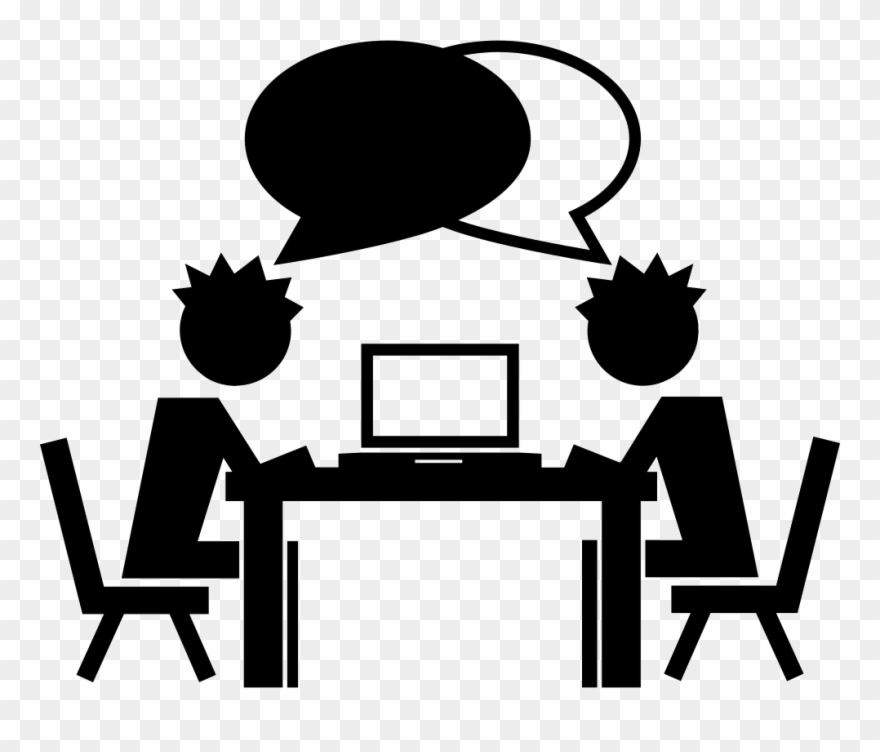 SPANISH WRITINGTUTORING (via ZOOM)Fall semester 2020 Wednesdays (9:30-11:00) Thursdays (12:00 – 2:00)Appointment sign-up & ZOOM link at:https://tinyurl.com/y2hg5eag